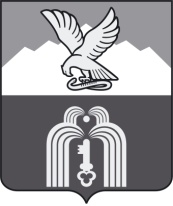 Российская ФедерацияР Е Ш Е Н И ЕДумы города ПятигорскаСтавропольского краяО внесении изменений в Положение о муниципальном учреждении «Управление культуры и молодежной политики администрации города Пятигорска»В соответствии с Федеральным законом от 6 октября 2003 года «Об общих принципах организации местного самоуправления в Российской Федерации», Федеральным законом от 25 июня 2002 года № 73-ФЗ «Об объектах культурного наследия (памятниках истории и культуры) народов Российской Федерации», Законом Ставропольского края от 7 июня 2021 года № 53-кз «О некоторых вопросах, связанных с установкой мемориальных сооружений, памятных знаков и произведений монументально-декоративного искусства», Уставом муниципального образования города-курорта Пятигорска, Дума города ПятигорскаРЕШИЛА:1. Внести в Положение о муниципальном учреждении «Управление культуры и молодежной политики администрации города Пятигорска, утвержденное решением Думы города Пятигорска от 27 сентября 2022 года № 54-17 ГД,  следующие изменения:1) в пункте 12:подпункт 4 изложить в следующей редакции:«4) сохранение, использование и популяризация объектов культурного наследия, расположенных на территории города-курорта Пятигорска»;дополнить  подпунктами 15-18 следующего содержания:«15) государственная охрана объектов культурного наследия местного (муниципального) значения,расположенных на территории города-курорта Пятигорска;16) определение порядка организации историко-культурного заповедника местного (муниципального) значения;17) обеспечение условий доступности для инвалидов объектов культурного наследия, находящихся в собственности муниципального образования города-курорта Пятигорска;18) формирование историко-культурной среды на территории муниципального образования города-курорта Пятигорска.»;2) пункт 14 дополнить  подпунктами 56-69 следующего содержания: «56) согласовывать решения органа исполнительной власти Ставропольского края, уполномоченного в области охраны объектов культурного наследия, о включении либо об отказе во включенииобъекта культурного наследия местного (муниципального) значения в реестр объектов культурного наследия (памятников истории и культуры) народов Российской Федерации;57) согласовывать изменение категории историко-культурного значения объекта культурного наследия, не отвечающего критериям отнесения объекта к объектам культурного наследия федерального, регионального назначения, на категорию историко-культурного значения объекта культурного наследия местного (муниципального) значения, в отношении объекта культурного наследия, находящегося на территории города-курорта Пятигорска;58) согласовывать изменение категории историко-культурного значения объекта культурного наследия местного (муниципального) на категорию историко-культурного значения объекта культурного наследия федерального и регионального значения, на территории которого находится объект культурного наследия местного (муниципального) значения, в отношении объекта культурного наследия, находящегося на территории города-курорта Пятигорска;59) согласовывать границы зон охраны объектов культурного наследия местного (муниципального) значения, границ объединенной зоны охраны объектов культурного наследия местного (муниципального) значения;60) выдавать задания на проведение работ по сохранению объекта культурного наследия местного (муниципального) значения;61) выдавать разрешения на проведение работ по сохранению объекта культурного наследия местного (муниципального) значения;62) согласовывать проектную документацию на проведение работ по сохранению объекта культурного наследия местного (муниципального) значения;63) выдавать разрешения на строительство при проведении работ по сохранению объекта культурного наследия местного (муниципального) значения;64) участвовать в приемкевыполненных работ по сохранению объекта культурного наследия местного (муниципального) значения, при проведении реставрации, консервации, ремонта этого объекта и его приспособления для современного использования;65) выдавать разрешения на ввод в эксплуатацию после проведения работ по сохранению объекта культурного наследия местного (муниципального) значения;66) содействовать в организации проведения работ по выявлению и государственному учету объектов, обладающих признаками объекта культурного наследия;67) направлять заявления в орган исполнительной власти Ставропольского края, уполномоченного в области охраны объектов культурного наследия, о включении объекта культурного наследия в единый государственный реестр объектов культурного наследия (памятников истории и культуры) народов Российской Федерации;68) вносить предложенияв уполномоченный орган исполнительной власти Ставропольского краяоб установке мемориальных сооружений, памятных знаков и произведений монументально-декоративного искусства на территории Ставропольского края;69) осуществлять иные предусмотренные законодательством функции в отношении объектов культурного наследия (памятников истории и культуры) местного (муниципального) значения на территории города-курорта Пятигорска.».2. Администрации города Пятигорска обеспечить государственную регистрацию изменений, внесенных пунктом 1 настоящего решения, в установленном законом порядке.3. Контроль за исполнением настоящего решения возложить на администрацию города Пятигорска.4. Настоящее решение вступает в силу со дня его подписания.Председатель Думы города Пятигорска                                                                Л.В.Похилько26 апреля 2023 г.№ 21-26 ГД 